ПОСТАНОВЛЕНИЕГлавы муниципального образования«18» сентября 2017 г.                          № 38                                а. Кошехабль Об объявлении публичных слушаний проекта муниципальной программы «Формирование комфортной городской среды» на территории МО «Кошехабльское сельское поселение» на 2018-2022 годы»          В соответствии с Федеральным законом от 06.10.2003 № 131-ФЗ «Об общих принципах организации местного самоуправления в Российской Федерации», с постановлением Правительства Российской Федерации от 10.02.2017 № 169 «Об утверждении Правил предоставления и распределения субсидий из федерального бюджета бюджетам субъектов Российской Федерации на поддержку государственных программ субъектов Российской Федерации и муниципальных программ формирования современной городской среды», Приказом Министерства строительства и жилищно-коммунального хозяйства Российской Федерации «Об утверждении методических рекомендаций по подготовке государственных (муниципальных) программ формирования современной городской среды в рамках реализации приоритетного проекта «Формирование комфортной городской среды» на 2017 год от 21.02.2017 № 114/пр.ПОСТАНОВЛЯЮ:Объявить публичные слушания проекта муниципальной программы формирования комфортной городской среды в рамках реализации приоритетного проекта «Формирование комфортной городской среды» на территории муниципального образования «Кошехабльское сельское поселение» на 2018-2022 годы».Для обсуждения проекта муниципальной программы формирования комфортной городской среды в рамках реализации приоритетного проекта «Формирование комфортной городской среды» на территории муниципального образования «Кошехабльское сельское поселение» на 2018-2022 годы»,  назначить и провести публичные слушания  «13» ноября 2017 года  в 10-00 часов в здании администрации  Кошехабльского сельского поселения по адресу: а. Кошехабль, ул. Дружбы народов, 56.Предложения граждан  по  выше указанному проекту  муниципальной программы формирования комфортной городской среды в рамках реализации приоритетного проекта «Формирование комфортной городской среды» на территории муниципального образования «Кошехабльское сельское поселение» на 2018-2022 годы»  принимаются ежедневно в письменном виде   администрацией  поселения  в течении 15-ти календарных дней со дня опубликования данного постановления  в газете «Кошехабльские вести» , т.е. до «13» ноября 2017г. С проектом муниципальной программы граждане могут ознакомится на информационном стенде в здании администрации МО «Кошехабльское сельское поселение» и на официальном сайте администрации в разделе «Публичные слушания».  Результаты публичных слушаний обнародовать  путем их размещения на информационном стенде в  администрации  Кошехабльского сельского  поселения не позднее чем через 30 календарных дней со дня окончания публичных слушаний.Настоящее постановление подлежит размещению на официальном сайте и информационном стенде МО «Кошехабльское сельское поселение» и вступает в силу со дня его официального опубликования (обнародования).Контроль за исполнением возложить на первого заместителя главы администрации МО «Кошехабльское сельское поселение»  Р.Д. Мамхегова  Глава администрации   МО «Кошехабльское сельское поселение»                                     Х.Г. Борсов  ПРОЕКТ Муниципальная программа«Формирование комфортной городской среды муниципального образования МО «Кошехабльское сельское поселение» на 2018-2022 годы»ПАСПОРТМуниципальной программы «Формирование комфортной городской среды муниципального образования МО «Кошехабльское сельское поселение» на 2018-2022 годы»Понятия и термины:Благоустройство территорий - комплекс мероприятий по инженерной подготовке и обеспечению безопасности, озеленению, устройству твердых и естественных покрытий, освещению, проводимых с целью повышения качества жизни населения и привлекательности территории.
Термин "городская среда" применяется как к городским, так и к сельским поселениям.1. Характеристика текущего состояния сферы благоустройствав муниципальном образовании «Кошехабльское сельское поселение»       Одним из важнейших национальных проектов социально-экономического развития, обнародованных Правительством Российской Федерации, является вопрос улучшения уровня и качества жизни населения. Важнейшим аспектом в реализации данного проекта является создание органами местного самоуправления условий комфортного и безопасного проживания граждан, формирование современной инфраструктуры и благоустройство мест общего пользования территории поселения.       Проблема благоустройства  территории поселения является одной из насущных, требующей каждодневного внимания и эффективного решения.      На территории поселения располагаются 23 многоквартирных дома. В большей части дворовых территорий нет асфальтобетонного покрытия и не соответствует действующим нормам и правилам, отсутствуют места парковки автомобилей, отсутствует достаточное количество мест отдыха для различных групп населения, не обеспечен беспрепятственный доступ для маломобильных групп населения и лицам с ограниченными возможностями здоровья.       Значительный износ объектов благоустройства придомовых территорий  многоквартирных домов,  построенных 40-50 лет назад оказывает негативное влияние на моральный и патриотический настрой населения, является сдерживающим фактором для процесса создания Территориального общественного самоуправления и других объединений жителей, а, следовательно, и реализации собственниками квартир в многоквартирных домах ответственности за сохранность общего имущества, на формирование которой направлена реформа жилищно-коммунального хозяйства.        Содержание жилищного фонда  с придомовыми территориями, инженерными коммуникациями, направленное на поддержание экологически и эстетически организованной городской среды, требует значительных трудовых, материальных, финансовых средств.       Для приведения дворовых территорий к современным нормам комфортности выявлена необходимость реализации программы, где предусматриваются мероприятия, направленные на комплексное благоустройство дворовых и внутриквартальных территорий.       К благоустройству дворовых и внутриквартальных территорий необходим комплексный и последовательный подход, рассчитанный на долгосрочный период, который предполагает использование программно-целевых методов, обеспечивающих увязку реализации мероприятий по срокам, ресурсам, исполнителям, а также организацию процесса управления и контроля.       Благоустройство и озеленение территорий является важнейшей сферой деятельности муниципального хозяйства. В данной сфере создаются условия для здоровой комфортной, удобной жизни как для отдельного человека по месту проживания, так и для всех жителей поселка.       В настоящее время назрела необходимость системного решения проблемы благоустройства и озеленения муниципального образования.    Увеличение количества автомобильного транспорта, в том числе и личного, выявляет многочисленные проблемы. Парковка автомобилей внутри дворов многоквартирных домов не только затрудняет доступ жителям к озелененным пространствам, но и создает визуальный дискомфорт. Кроме того, в связи с отсутствием соответствующих действующим нормам законодательства дворовых проездов и мест для парковки автомобильного транспорта, вынуждает автомобилистов нарушать Правила дорожного движения и правил благоустройства: выполнять парковку на тротуарах, пешеходных дорожках, газонах.         Благоустройство двора − одна их актуальных проблем современного градостроительства. С его помощью решаются задачи создания благоприятной жизненной среды с обеспечением комфортных условий для населения. При выполнении комплекса мероприятий они способны значительно улучшить экологическое состояние и внешний облик городов, создать более комфортные микроклиматические, санитарно-гигиенические и эстетические условия во дворах. Жилье не может считаться комфортным, если окружение не благоустроено.          То же самое касается и мест общего пользования, где жители должны иметь возможность полноценно отдохнуть, позаниматься спортом, погулять с детьми.          В Кошехабльском сельском поселении имеются территории общего пользования  и дворовые территории, которые требуют комплексного подхода к благоустройству, включающего в себя:1) благоустройство территорий общего пользования, в том числе:- обеспечение освещения территорий общего пользования;- озеленение территорий общего пользования;- устройство озеленения мест общего пользования;- благоустройство территории возле общественного здания;- реконструкция пешеходных зон;- благоустройство площадей и пустырей;- иные объекты.2. Целевые индикаторы Муниципальной программы, характеризующие состояние сферы благоустройства3. Основные цели и задачи Муниципальной программыПри разработке мероприятий Муниципальной программы сформированы и определены основные цели и задачи для их достижения.4. Срок реализации Муниципальной программы    Реализация Программы предусмотрена на 2018-2022 годы. Программа не имеет строгой разбивки реализуется на этапы, мероприятия реализуются на протяжении всего срока реализации программы 5. Механизм реализации Муниципальной программы    Реализация Муниципальной программы осуществляется в соответствии с нормативными правовыми актами администрации «Кошехабльское сельское поселение».Разработчиком и исполнителем  является администрация  МО «Кошехабльское сельское поселение».     Исполнитель осуществляет:- прием предложений граждан о включении дворовых территорий в муниципальную программу;       Включение предложений заинтересованных лиц о включении территории общего пользования и дворовой территории многоквартирного дома в Муниципальную программу осуществляется путем реализации следующих этапов:- проведения общественного обсуждения проекта Муниципальной программы в соответствии с Порядком, утвержденным постановлением администрации «Кошехабльское сельское поселение»;- рассмотрения и оценки предложений заинтересованных лиц о включении дворовой территории в Муниципальную программу в соответствии с Порядком, утвержденным постановлением администрации МО «Кошехабльское сельское поселение»;-  рассмотрения и оценки предложений граждан, организаций на включение в      Муниципальную программу территорий общего пользования МО «Кошехабльское сельское поселение», на которых планируется благоустройство в текущем году в соответствии с Порядком, утвержденным постановлением администрации «Кошехабльское сельское поселение».       Адресный перечень дворовых территорий многоквартирных домов, расположенных на территории «Кошехабльское сельское поселение», на которых планируется благоустройство, утверждается в соответствии с Приложением 2 к Муниципальной программе.      Адресный перечень территорий общего пользования «Кошехабльское сельское поселение», на которых планируется благоустройство, утверждается в соответствии с Приложением 3 к Муниципальной программе.      Визуализированный перечень образцов элементов благоустройства, предлагаемых к размещению на дворовой территории многоквартирного дома, сформированный, исходя из минимального перечня работ по благоустройству дворовых территорий, приводится в соответствии с Приложением 1 к Муниципальной программе.   Исполнитель Муниципальной программы несет ответственность за качественное и своевременное их выполнение, целевое и рациональное использование средств, предусмотренных Муниципальной программой, своевременное информирование населения о реализации Муниципальной программы.   Проведение мероприятий по благоустройству дворовых территорий многоквартирных домов, расположенных на территории МО «Кошехабльское сельское поселение», а также территорий общего пользования поселения осуществляется с учетом необходимости обеспечения физической, пространственной и информационной доступности зданий, сооружений, дворовых и общественных территорий для инвалидов и других маломобильных групп населения.      Применение программного метода позволит поэтапно осуществлять комплексное благоустройство дворовых территории и территорий общего пользования с учетом мнения граждан, а именно:- повысит уровень планирования и реализации мероприятий по благоустройству (сделает их современными, эффективными, оптимальными, открытыми, востребованными гражданами);- запустит реализацию механизма поддержки мероприятий по благоустройству, инициированных гражданами;- запустит механизм финансового и трудового участия граждан и организаций в реализации мероприятий по благоустройству;- сформирует инструменты общественного контроля за реализацией мероприятий по благоустройству на территории МО «Кошехабльское сельское поселение».      Таким образом, комплексный подход к реализации мероприятий по благоустройству, отвечающих современным требованиям, позволит  создать современную городскую комфортную среду для проживания граждан и пребывания гостей, а также комфортное современное «общественное пространство».6. Перечень мероприятий Муниципальной программы        Перечень мероприятий Программы представлен в Приложении № 1 к муниципальной программе.7. Объем средств, необходимых на реализацию Муниципальной программы       Объем финансовых ресурсов Муниципальной программы в целом составляет - __________ рублей, в том числе за счет средств федерального бюджета - _________ рублей, республиканский бюджет - _________ рублей.8. Прогноз ожидаемых результатов реализации Муниципальной программы      Благоустройство дворовых территорий многоквартирных домов, проездов к дворовым территориям, отвечающих нормативным требованиям – 21 дворовых территорий.      Благоустройство территорий общественного назначения, отвечающих потребностям жителей – 1 минимум.   В результате реализации программных мероприятий к каждой дворовой территории, включенной в Муниципальную программу, планируется применить индивидуальную технологию производства восстановительных и ремонтных работ. Проведение работ по благоустройству территорий, прилегающих к многоквартирным жилым домам обеспечит комфортные условия проживания населения, безопасность движения пешеходов и транспортных средств, в том числе  беспрепятственный проезд скорой помощи и другой спецтехники по дворовым территориям.       В результате реализации мероприятий, предусмотренных Муниципальной программой, планируется:- повышение уровня благоустройства дворовых территорий;- обеспечение комфортности проживания населения поселения;- повышение безопасности движения пешеходов и транспортных средств на придомовых территориях и проездах к дворовым территориям многоквартирных домов.  Прогнозируемые конечные результаты реализации Муниципальной программы предусматривают повышение уровня благоустройства и санитарного содержания территории поселения.       Будет скоординирована деятельность предприятий, обеспечивающих благоустройство населенных пунктов и предприятий, имеющих инженерные сети коммунальной инфраструктуры, что позволит исключить случаи раскопки сетей на вновь отремонтированных объектах благоустройства и восстановление благоустройства после проведения земляных работ.9. Система программных мероприятий.РЕСПУБЛИКА АДЫГЕЯАДМИНИСТРАЦИЯ Муниципального образования «КОШЕХАБЛЬСКОЕ СЕЛЬСКОЕ ПОСЕЛЕНИЕ»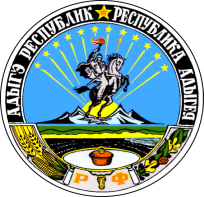 АДЫГЭ РЕСПУБЛИКМУНИЦИПАЛЬНЭ ГЪЭПСЫКIЭ ЗИIЭ«КОЩХЬАБЛЭ КЪОДЖЭ ПСЭУПI»Наименование муниципальной программыМуниципальная программа "Формирование комфортной городской среды муниципального образования «Кошехабльское сельское поселение» на 2018-2022 годы» (далее – Муниципальная программа)Ответственный исполнитель муниципальной программыАдминистрация муниципального образования «Кошехабльское сельское поселение»Основание для разработки муниципальной программыФедеральный закон от 06.10.2003 № 131-ФЗ «Об общих принципах организации местного самоуправления в Российской Федерации», Постановление Правительства РФ «Об утверждении Правил предоставления и распределения субсидий из федерального бюджета бюджетам субъектов Российской Федерации на поддержку государственных программ субъектов Российской Федерации и муниципальных программ формирования современной городской среды» от 10 февраля 2017 года № 169Цели Муниципальной программыПовышение уровня благоустройства территорий муниципального образования «Кошехабльское сельское поселение»Задачи Муниципальной программы1) Повышение уровня благоустройства дворовых территорий муниципального образования «Кошехабльское сельское поселение»2) Повышение уровня благоустройства территории общего пользования муниципального образования «Кошехабльское сельское поселение»Целевые индикаторы Муниципальной программы- количество и площадь благоустроенных дворовых территорий – 21 дворовых территорий, общей площадью - 66126 кв. м;- общественная территория, общая площадь – 5331 кв.м. (твердого покрытия)Сроки и этапы  реализации Муниципальной программы2018-2022 годыПрограмма не имеет строгой разбивки реализуется на этапы, мероприятия реализуются на протяжении всего срока реализации программыОбъемы и источники финансирования Муниципальной программыПрогнозируемый общий объем финансирования составляет ____________ рублей, в том числе:1) Благоустройство территории общего пользования –____________ рублей, из них:- федеральный бюджет – _____________ рублей;- республиканский бюджет – ______________ рублей;2) Благоустройство дворовых территорий –__________ рублей, из них:- федеральный бюджет –_____________рублей;- республиканский бюджет – ______________ рублей;Ожидаемые конечные результаты реализации Муниципальной программы1. Благоустройство дворовых территорий многоквартирных домов, проездов к дворовым территориям, отвечающих нормативным требованиям – 21 дворовых территорий.2. Благоустройство территории общественного назначения, отвечающих потребностям жителей  – 1 минимум№Наименование показателя (индикатора)Единица измеренияЗначения показателей№Наименование показателя (индикатора)Единица измерения2018 год1Количество благоустроенных дворовых территорийЕд.12Доля благоустроенных дворовых  территорий от общего количества дворовых территорий%83Охват населения благоустроенными дворовыми территориями (доля населения, проживающего в жилом фонде с благоустроенными дворовыми территориями от общей численности населения муниципального образования субъекта Российской Федерации)%0,014Количество благоустроенных муниципальных территорий общего пользованияЕд.15Площадь благоустроенных муниципальных территорий общего пользованиякв.м202166Доля площади благоустроенных муниципальных территорий общего пользования%287Доля финансового участия в выполнении минимального перечня работ по благоустройству дворовых территорий заинтересованных лиц%108Доля трудового участия в выполнении минимального перечня работ по благоустройству дворовых территорий заинтересованных лиц%209Доля финансового участия в выполнении дополнительного перечня работ по благоустройству дворовых территорий заинтересованных лиц%-10Доля трудового участия в выполнении дополнительного перечня работ по благоустройству дворовых территорий заинтересованных лиц%10Цели Муниципальной программыПовышение уровня благоустройства территорий муниципального образования «Кошехабльское сельское поселение»Задачи Муниципальной программы1) Повышение уровня благоустройства дворовых территорий муниципального образования «Кошехабльское сельское поселение»2) Повышение уровня благоустройства территории общего пользования муниципального образования «Кошехабльское сельское поселение»№Программные мероприятия, обеспечивающие выполнение задачИсточник финансированияОбъем финансированияОжидаемый результат123451Задача 1. Повышение уровня благоустройства дворовых территорий муниципального образования «Кошехабльское сельское поселение»Всего, в том числеБлагоустройство дворовых территорий многоквартирных домов, проездов к дворовым территориям, отвечающих нормативным требованиям1Задача 1. Повышение уровня благоустройства дворовых территорий муниципального образования «Кошехабльское сельское поселение»Федеральный бюджетБлагоустройство дворовых территорий многоквартирных домов, проездов к дворовым территориям, отвечающих нормативным требованиям1Задача 1. Повышение уровня благоустройства дворовых территорий муниципального образования «Кошехабльское сельское поселение»Региональный бюджетБлагоустройство дворовых территорий многоквартирных домов, проездов к дворовым территориям, отвечающих нормативным требованиям1Задача 1. Повышение уровня благоустройства дворовых территорий муниципального образования «Кошехабльское сельское поселение»Местный бюджетБлагоустройство дворовых территорий многоквартирных домов, проездов к дворовым территориям, отвечающих нормативным требованиям1.1Мероприятие 1.Благоустройство дворовой территории:ул. Дружбы народов, 66ул. Дружбы народов, 64ул. Дружбы народов, 62Аул. Степная, 6ул. Степная, 4ул. Спортивная, 3ул. Спортивная, 7ул. Гагарина, 53ул. Кабардинская, 12ул. Кабардинская, 10ул. Кабардинская, 14ул. Кабардинская, 9ул. Лабинская, 31ул. Лабинская, 33ул.Джаримова А., 6ул.Архитектурная, 11ул.Промышленная, 61ул.Промышленная, 63ул.Промышленная, 65ул.Промышленная, 67ул.Промышленная, 69Асфальтирование, установка светильников, скамеек, урн, обустройство стоянок бля транспорта2Задача 2. Повышение уровня благоустройства территории общего пользования муниципального образования «Кошехабльское сельское поселение»Всего, в том числеБлагоустройство территории общественного назначения, отвечающих потребностям жителей2Задача 2. Повышение уровня благоустройства территории общего пользования муниципального образования «Кошехабльское сельское поселение»Федеральный бюджетБлагоустройство территории общественного назначения, отвечающих потребностям жителей2Задача 2. Повышение уровня благоустройства территории общего пользования муниципального образования «Кошехабльское сельское поселение»Республиканский бюджетБлагоустройство территории общественного назначения, отвечающих потребностям жителей2Задача 2. Повышение уровня благоустройства территории общего пользования муниципального образования «Кошехабльское сельское поселение»Бюджет сельского поселенияБлагоустройство территории общественного назначения, отвечающих потребностям жителей2.1Мероприятие 2.Обустройство территории площади по ул. ул. Дружбы народов, 45Г/2Асфальтирование, устройство тротуаров, клумб, установка лавочек, урн, светильников